ГИМНАСТИКА ДЛЯ ГЛАЗРазминка глаз: При открытых глазах нужно нахмуривать брови, как будто сердитесь на 3-5 сек. Выполняется 10 раз. Разогрейте ладони в течение 10-20 сек. Далее кончиками указательного и среднего пальца массируйте легкими круговыми движениями наружные углы глаз. При этом глаза нужно закрыть (не зажмурить, а прикрыть, как во время сна). Массаж проводят в течение двух минут. Повернуться к окну и сконцентрировать свой взгляд на самой дальней точке на 15 сек, которую можно увидеть. Далее надо постепенно переводить свой взгляд с дальнейшей точки на кончик носа. Повторяется 5 раз. Как можно быстрее поморгать 15 секунд. Закрыть глаза, и подушечками трех пальцев прикоснитесь к векам, не создавая давления. Так необходимо посидеть около минуты. Необходимо очень сильно зажмурить веки, а потом резко открывать глаза. Повторить данное упражнение необходимо 5 раз.

2. Упражнения для глаз: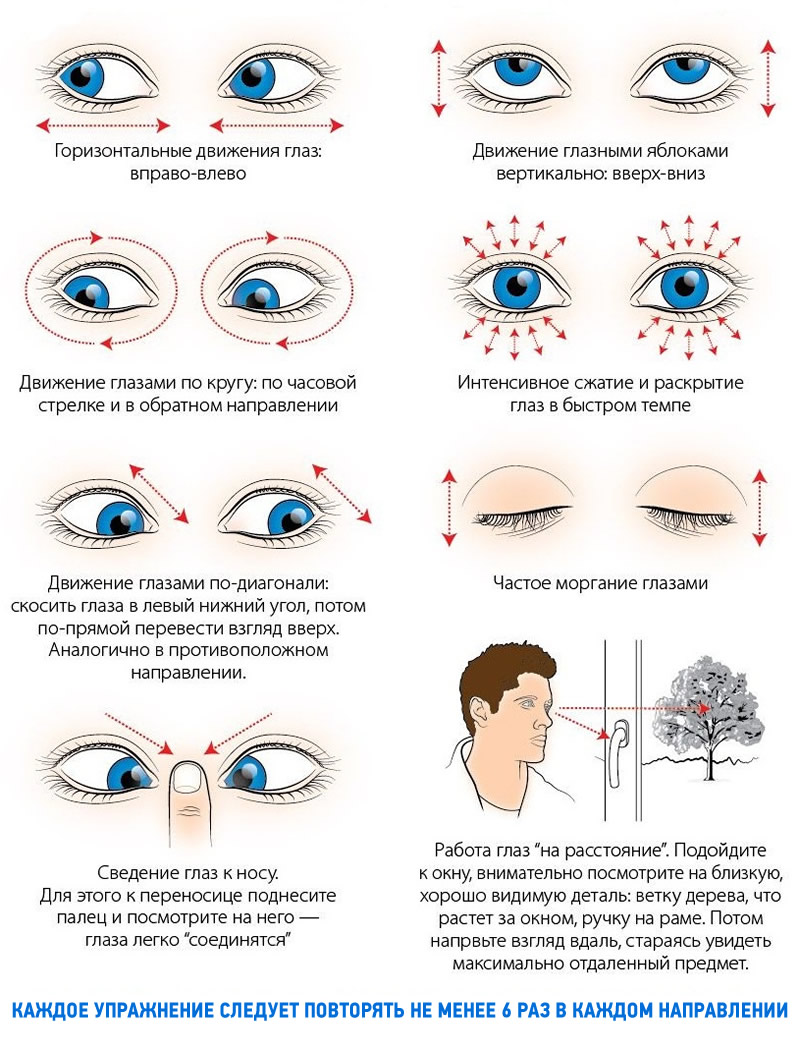 